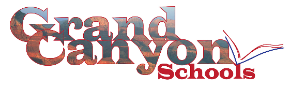 Grand Canyon Unified School District #4August 21, 20195:45 p.m. Special Board Meeting MinutesMinutes are recorded as annotations of the agenda, as indicated in grey background and left paragraph bars (bars have been added because the gray background may not copy).Pursuant to A.R.S. 38-431.02, notice is hereby given to the public that the Governing Board of the Grand Canyon Unified School District #4 will convene for a Special Meeting at 5:45 p.m. The Meeting will be held Wednesday, August 21, 2019, in the Grand Canyon Unified School District Board Room #405,100 Boulder Street, Grand Canyon, Arizona 86023, prior to the Regular Board Meeting.Members of the Governing Board may attend either in person or by telephone conference call.The Regular Meeting will convene immediately after the Special Meeting Adjourns.Motion by Mr. Kevin Hartigan at 5:47Motion:  Call to order.Second: Mr. Joe RabonVote TallyKevin Hartigan	[X] Yes	[] No	[] Abstain	[] NASuZan Pearce	[] Yes	[] No	[] Abstain	[X] NAJoe Rabon	[X] Yes	[] No	[] Abstain	[] NAPete Shearer	[X] Yes	[] No	[] Abstain	[] NAKathryn Morris	[X] Yes	[] No	[] Abstain	[] NAMotion 		[X] Passes	[] FailsNote: Ms. SuZan Pearce joined the meeting at 5:50 p.m.AGENDA I.  PRESENTATION/CORRESPONDENCE/DISCUSSION     Cheryl Domby of Board Docs will make an online presentation of their software which includes        preparation of agendas, policies and minutes.Chery Domy of Board Docs presented an online presentation and answered questions from the Board.  Ms. Domy noted that if the District signed a contract before September 1, 2019, the District would receive a $1,000 discount, resulting in a first year subscription of $2,700.The Board directed the Superintendent to enter into an agreement with Board Docs before September 1 in order to receive this discounted price.II.  ADJOURNMENTMotion by Mr. Kevin Hartigan at 6:19 p.m.Motion:  AdjournSecond: Ms. SuZan PearceVote TallyKevin Hartigan	[X] Yes	[] No	[] Abstain	[] NASuZan Pearce	[X] Yes	[] No	[] Abstain	[] NAJoe Rabon	[X] Yes	[] No	[] Abstain	[] NAPete Shearer	[X] Yes	[] No	[] Abstain	[] NAKathryn Morris	[X] Yes	[] No	[] Abstain	[] NAMotion 		[X] Passes	[] FailsRespectfully submitted by, ________________________________      Board SecretaryDate__________________________________________________ 	_________________________	Kevin Hartigan		Pete Shearer	Board President		Board Member_________________________ 	_________________________	Joe Rabon		Kathryn Morris	Board Clerk/Vice President		Board Member_________________________ 	SuZan Pearce	Board Member